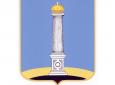 УЛЬЯНОВСКАЯ ГОРОДСКАЯ ИЗБИРАТЕЛЬНАЯ КОМИССИЯПОСТАНОВЛЕНИЕ 03 сентября 2015 года 						           № 94/681-3г. УльяновскО проведении городского конкурса фотографий «Селфи: Мой выбор!» В целях повышения интереса молодых и будущих избирателей к выборам, формирования готовности участия молодежи в общественной и политической жизни города, а также в рамках реализации молодежной электоральной концепции, утвержденной Постановлением Центральной избирательной комиссии Российской Федерации от 12 марта 2014 года №221/1429-6, Ульяновская городская избирательная комиссия постановляет:1. Организовать и провести в сентябре 2015 года городской конкурс фотографий «Селфи: Мой выбор!».2. Утвердить положение о городском конкурсе фотографий «Селфи: Мой выбор!» (Приложение №1).3. Произвести оплату расходов на проведение конкурса из средств, выделенных Ульяновской городской избирательной комиссией на обеспечение деятельности Ульяновской городской избирательной комиссии в 2015 году.4. Опубликовать настоящее положение в газете «Ульяновск сегодня».5. Возложить контроль за исполнением настоящего постановления на члена Ульяновской городской избирательной комиссии с правом решающего голоса О.И. Котову.Председатель Ульяновской городской избирательной комиссии				В.И. Андреев Секретарь Ульяновской городской избирательной комиссии				О.Ю. ЧерабаеваПриложение № 1к постановлениюУльяновской городской избирательной комиссииот 03.09.2015 № 94/681-3Положениео городском конкурсе фотографий «Селфи: Мой выбор!»1. Общие положения1.1. Конкурс фотографий «Селфи: Мой выбор!» (далее - Конкурс) проводится Ульяновской городской избирательно комиссией совместно с Избирательной комиссией Ульяновской области, Молодежной избирательной комиссии Ульяновской области, Молодежной избирательной комиссии муниципального образования «город Ульяновск».1.2. Конкурс проводится с целью популяризации и повышения правовой культуры граждан, проживающих на территории города Ульяновска; актуализации темы выборов, патриотического воспитания; активизации творческого потенциала избирателей.1.3. Задача Конкурса – отражение в наглядном виде хода избирательного процесса в единый день голосования, поиск оригинальных форм и методов, способствующих эффективному воздействию на активность избирателей.1.4. Все работы Конкурса будут размещены в специальном альбоме на официальной странице Ульяновской городской избирательной комиссии в социальной сети Вконтакте (http://vk.com/id182464063).2. Условия проведения Конкурса2.1. Конкурс проводится с 3 по 20 сентября 2015 года.2.2. В Конкурсе могут принять участие лица в возрасте от 18 лет и старше, обладающие активным избирательным правом, независимо от пола, рода занятий и увлечений.2.3. Плата за участие в Конкурсе не взимается.2.4. Селфи (фотографии, фотоработы), представленные на Конкурс, должны быть сделаны с 3 по 13 сентября 2015 года. 2.5. Селфи (фотографии, фотоработы) должны содержать позитивный сюжет, вызывать положительное отношение избирателей к выборам и побуждать их к активному участию в них.2.6. Селфи (фотографии, фотоработы) не должны содержать информацию о голосовании за того или иного кандидата, список кандидатов. Запрещается представлять на Конкурс селфи (фотографии, фотоработы), на которых изображен заполненный избирательный бюллетень с видимой отметкой. Не допускается создание (изготовление) и представление на Конкурс селфи (фотографий, фоторабот), выполненных с нарушением избирательного законодательства, с нарушением избирательных прав граждан, тайны голосования, с нарушением запрета на ведение предвыборной агитации в день голосования. Участникам Конкурса при создании селфи (фотографий, фоторабот) запрещено препятствовать деятельности участковых избирательных комиссий. 2.7. Не допускаются к участию в Конкурсе селфи (фотографии, фотоработы) Участников, несущие признаки плагиата или использования чужих идей, ранее принятых на Конкурс.  2.8. Не допускаются к участию в Конкурсе селфи (фотографии, фотоработы) в случаях: не соответствия их тематике и условиям Конкурса; наличия в них эротической составляющей, наличия в них элементов насилия, расовой или религиозной непримиримости. 2.9. Участие в Конкурсе означает согласие автора на последующее некоммерческое использование его работ с указанием имени (никнейма) автора работы.3. Сроки и порядок проведения Конкурса3.1. Прием Селфи (фотографии, фотоработы) производится с 3 сентября по 13 сентября 2015 года. Селфи (фотографии, фотоработы), представленные после завершения указанного срока приема, к Конкурсу не принимаются и не рассматриваются.3.2. Для участия в Конкурсе необходимо опубликовать фотографии в социальных сетях Instagram, Vkontakte с хэштегом #ЯИдуНаВыборы73 и #МыИдемНаВыборы73. 3.3. Присланные на Конкурс фотографии не возвращаются.3.4. Фотографии принимаются на цифровых носителях или по электронной почте.3.5. Для организации и проведения Конкурса, подведения его итогов и определения победителей создается Конкурсная комиссия в составе членов Молодежной избирательной комиссии Ульяновской области, Молодежной избирательной комиссии муниципального образования «город Ульяновск».3.6. Заседание Конкурсной комиссии считается правомочным, если в нем принимает участие большинство членов Конкурсной комиссии. Решение Конкурсной комиссии принимается большинством голосов от числа ее членов, присутствующих на заседании. При равенстве голосов голос председателя Конкурсной комиссии является решающим.3.7. Результаты голосования и решение Конкурсной комиссии оформляются протоколом заседания Конкурсной комиссии, который подписывается председателем и членами Конкурсной комиссии, принимавшими участие в голосовании.4. Подведение итогов Конкурса и награждение4.1. Критерии оценки работ Конкурсной комиссией:соответствие работы целям и задачам Конкурса;оригинальность идеи;выразительность работы.4.2. Работа оценивается в следующем порядке: за каждое вышеназванное требование присуждается от 1 до 3 баллов каждым членом Конкурсной комиссии, затем все баллы суммируются. 4.3. Конкурсная комиссия 21 сентября 2015 года подводит итоги Конкурса и открытым голосованием определяет победителей Конкурса, исходя из количества призовых мест.4.4. Итоги Конкурса отражаются в итоговом протоколе заседания Конкурсной комиссии, который представляется в Ульяновскую городскую избирательную комиссию.4.5. По итогам Конкурса определяется:- участник – победитель Конкурса (1 место);- участники – призеры Конкурса (2 место, 3 место).4.6. Награждение победителей Конкурса производится на основании итогового протокола Конкурсной комиссии, утвержденного решением Ульяновской городской избирательной комиссии.4.7. По итогам Конкурса победители, призеры и участники награждаются памятными подарками от Ульяновской городской избирательной комиссии.4.8. Подведение итогов Конкурса проводится в присутствии членов Конкурсной комиссии, победителей, призеров и участников Конкурса, средств массовой информации.4.9. Окончательные итоги Конкурса размещаются на сайте Ульяновской городской избирательной комиссии (ulgik.ru).